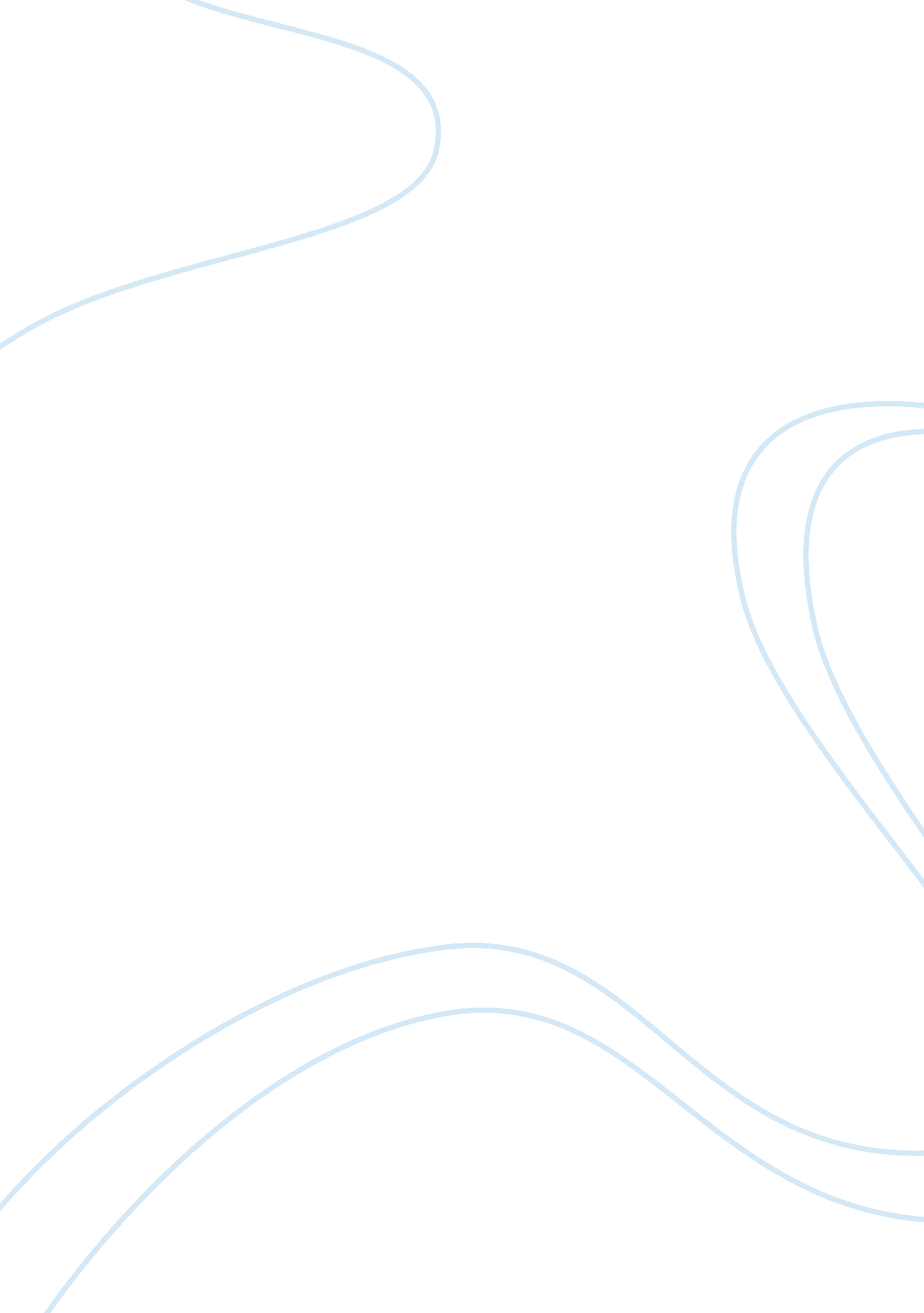 A perspective of the modern worldBusiness, Work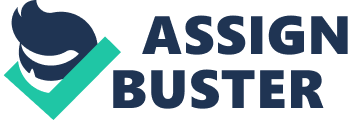 A Position of the Modern World The construct of where the modern universe began was ne'er much of a idea of mine prior to taking this class. Believe it or non, I ne'er even gave much idea to what the word “ modern” even meant. However, I do remember what my first inherent aptitude was when the inquiry was posed on the really first twenty-four hours of category. “ What comes to mind when you hear the phrase, the modern universe? ” My encephalon rapidly leapt to that of a functioning economic system. An economic system that leads to the formation of more sophisticated Torahs in which society starts to develop and map about. That made sense to me at the clip, but now when I read that back in print I wonder what the heck I was even believing about. My ideas were centered on the constitution of the U. S. settlements and get downing a new society. I was non even needfully believing about post-revolution U. S. , but instead the beginnings of a new state that was puting the tone for the universe that we know today. It made sense to me that the “ modern world” would necessitate holding the concept of the universe that presently exists, even if it was merely in its babyhood phases. Diging in to that thought though led me to the realisation that the U. S. was far from the first economic system in the universe. In fact, economic system day of the months back good in to the early antediluvian times. I slightly seem to remember larning about early economic system when being taught about Mesopotamia in my secondary instruction old ages. So possibly holding all that exists in the current universe is non necessary for the “ modern” , but instead merely holding that avenue for its growing. If a working economic system was non the driving force of the modern universe, what was? Through the hebdomads of the category we had the chance to discourse at least eight different countries that saw important alteration from about the mid 15th century until the late 20th century. And while there will ever be many lending factors to the development of civilization and society over clip, our modern universe seemed to be launched chiefly from one major influence…a alteration in position. Perspective is what allowed the modern universe to get down to develop and would finally take us to what we have today. The Renaissance motion in Italy helped catapult a wholly new mentality of that which was standard in antediluvian and mediaeval times. It was a period in clip where a new position began to originate. The displacement from a God-centered point of view to a man-centered 1 developed a whole new originative manner of nearing political, societal, economic and cultural countries, and brought approximately great alteration in each of them. It marked a gradual displacement from a agriculture focussed society to an urban one, where metropoliss assumed a greater importance than in the past because of trade. It was besides a clip when originative thought and new engineering Lashkar-e-Taiba people comprehend and describe the universe more accurately. Science, doctrine, faith, art, and history combined to make a humanist attack to understanding the universe. Switching off from a society dominated by God-focused thought allowed creative persons and scientists likewise to get down progressing some reasonably extremist constructs. In ancient times the justification for anything that seemed unaccountable was based on a intent that the Gods had put away. The Gods brought the rain, pulled the Sun across the sky, changed the seasons, etc. When the Renaissance brought about a displacement in the manner we thought and saw things, there started to be a more scientific attack in the logical thinking behind the inquiries that were raised. Columbus challenged that the universe was round as opposed to level. Copernicus, pant, stated that the Sun is more likely to be the centre of our solar system and non the Earth. It was forward minds like these gentleman that brought about a alteration in society that would get down taking to a patterned advance of alteration instead than a stale and dead being that had been most outstanding in the clip period merely before the outgrowth of the Renaissance. A displacement in the manner society thought would be the accelerator for transmutation of the universe. Critically of import to this displacement in thought was the innovation of Gutenberg’s publishing imperativeness with movable type, which aided the spread of the Renaissance. Prior to holding the printed word, humanity relied on unwritten conveyance of cognition. Perpetrating information to memory was critical to successful life. The passage to books may hold damned memory as was one time known, but it besides provided chances to a turning displacement in idea to the multitudes. Printed books became more readily available and people learned to read and derive entree to a wide scope of cognition. As printing imperativenesss were established in Italy and other parts of Europe, printed books exposed educated Europeans to new thoughts and new topographic points. The add-on of printed plants, made available to the multitudes, added a more finite being to the constructs being fed to the populace. Opinions and ideas on social things were now being published for anyone with the ability to read to devour. Changing positions had a new friend that would assist present them to more people across the Earth, motivating quicker and more efficient transmutation. The general populace now had entree to the ideas of people like Martin Luther thanks in big portion to the printing imperativeness. This sort of handiness to positions such as Luther’s led to legion persons oppugning the current being of established establishments such as faith and authorities. In many ways the printed word helped launch positions to people that may hold been less prone to hearing those same constructs by word of oral cavity. These ideas were now able to be readily accessed by many, fostering an development of thought and construct that would alter the class of social development. Monarchial foundations would get down to be questioned as displacements in position led manner to an epoch of enlightenment. Past traditions and undisputed religion would be challenged by philosophers like Bacon, Locke, and Voltaire. Debating thoughts about authorities and single rights finally led to dispute of traditional regulation. Ultimately a path was paved for rebellion, most notably with the American and Gallic revolutions. Timess were switching from authorities of a supreme swayer to that of a way for single privileges. It makes perfect sense that when freedom comes from that which has kept us down, it is clip to get down to spread out and come on in efficiency. Emancipating ourselves from old traditions allows us to travel frontward and to boom more creatively. This is what the industrial revolution was to me. It was a clip following the separation of traditional authorities in which we could now develop ourselves and challenge ourselves in engineerings. Science and engineering progressed at such a rapid gait and new inventions were doing growing non merely feasible but at hand. Steam engines led to go and efficiency in machinery. Advanced fabrication procedures were made available because of growing in machining tools. It is a spot phantasmagoric to believe of the monumental displacements in industry from the late 18th century to mid 20th century. However, when you start to believe of how displacements in position and ways of idea can impact a civilization so rapidly, the concatenation reaction of development seems a small less incredible. It is still astonishing, but credible. Probably my favourite epoch that we had the chance to reflect upon and discuss was that in response to the industrial revolution, the romantic period. Puting accent on emotions and promoting art, literature, andmusicto new degrees was the halfway phase of this epoch. Switching from modern worlds, the romantic age stressed utilizing imaginativeness to visualise an flight. Poets like Keats, Shelley, and Lord Byron provided a more facile usage of linguisticcommunicationthat brought about power and beauty to the mundane. Romantic art centres more on the unmanageable, unpredictable nature as opposed to the controlled order seen in the enlightenment period. Romanticism was and still is all about experiencing no affair what the topic. There is no uncertainty that the promotions we have been able to analyze dating back to the Renaissance have come about quick, comparatively talking. The fact that we have seen geographic expeditions to new lands, freedoms won over oppressors, people able to wing, atomic arms created all in a small over five hundred old ages is mind blowing to state the least. To believe that merely about five centuries ago our universe was still perceived to be the centre of the existence and a level land. No uncertainty about it that a displacement in position was required to convey about a concatenation reaction of alteration. Challenging old thoughts and puting out to turn out new 1s is no original construct. The cardinal difference that enabled the point of view displacements in the Renaissance period to alter the class of our universe was the ability to acquire those new ideas in to the custodies of the multitudes. I wouldn’t needfully travel so far as to state that Gutenberg singlehandedly altered our class by his innovation. But he surely played a major portion in acquiring that class apparatus so that the driving force of disputing idea and position had a topographic point to travel. Once the class of the printed word was set, original positions were now able to travel frontward and convey about inquiries that institute planetary alteration. It about seems that now we have entered in to a period where we have become complacent with where we are. At least from a engineering point of view. Possibly there isn’t much more to contrive or alter. Possibly. I tend to believe that’s far from the truth nevertheless, and hopefully there’s a whole batch more philosophers on the skyline that will go on disputing and forcing us to the following epoch. It’s a good thing to acquire a alteration in position from clip to clip. 